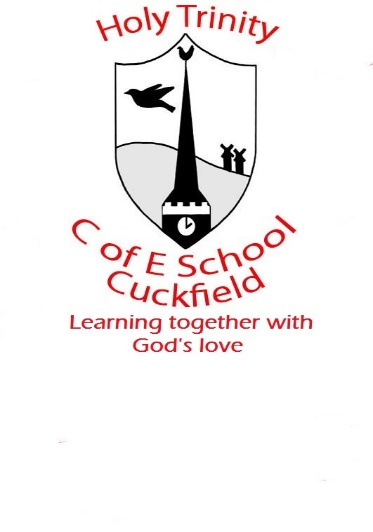 HOLY TRINITY C.E.(A) PRIMARY SCHOOL                Glebe Road, Cuckfield, West Sussex, RH17 5BQ                          Tel: 01444 454295 Fax: 01444 459318             email: office@ htprimary.co.uk                     website: www.holytrinity-cuckfield.w-sussex.sch.uk                Headteacher:  Mrs. Ann MacGregor5th July 2022Dear Parents/Carers, The Holy Trinity Extra-Curricular Clubs and Instrumental Music Lessons for the Autumn Term 2022 are now available for you to sign up and register your child.  Please see the attached timetables for more information.  If your child is interested in joining one of the clubs then please use the details provided to contact the club providers directly to register your child’s interest.  Most club providers have a limited number of spaces and therefore the registration of the places is done on a first come first served basis.  If when you contact the club provider, the club is full, your child will be put on a waiting list.Children attending a club which does not begin directly after school are the responsibility of their parents/carers.  Pupils must be supervised by a parent or nominated responsible adult and engage in a quiet activity during this time or, preferably, go home and then return for the start of the club.  Collection after clubs is via the main entrance gate and through the front office.  Clubs will start the week commencing Monday 19th September 2022 and end on Friday 2nd December 2022.  Music lessons will however start the week commencing Monday 5th September 2022 and end on Friday 9th December 2022.  The October Half Term is Monday 24th October 2022 – Friday 28th October and therefore no clubs will run this week.  As yet, INSET days have not been confirmed but these will be communicated with you as soon as we know and clubs obviously will not run on these days either.  There may however be some exceptions to the dates with some club providers so please refer to the individual club providers for further information.  Please can we remind you, that if for some reason your child will not be attending the club that you let the External Provider know as well as the school office using the following details (office@htprimary.co.uk) or by calling on 01444 454295.   I would also like to take this opportunity to remind parents, carers and children that signing up for a club is a commitment.  If your son/daughter wishes to attend an extra-curricular activity they must make every effort to attend each week.  A lot of people voluntarily and willingly give up their time to run these sessions and it is most disheartening to see numbers dwindle as the term goes on.  Cancellation of school run clubs will be notified by ParentPay and/or a phone call from the Office and  the External Club Providers should contact you directly.Yours sincerelyMrs Ann MacGregorHeadteacherExtended Learning OpportunitiesFunding opportunities are available for any pupil currently listed as Pupil Premium Entitled. This funding is available for the Autumn term for your child to attend one of the ‘paid for’ clubs listed. Please contact the club provider to register your child and also complete the slip below and return it to the school office.  All clubs will still be allocated on a first come first served basis irrespective of status.   Funded Club for Pupil Premium ChildrenName of Child: ____________________________________________________________ Class: ____________________________ Year Group: ____________________________  Club: ____________________________________________________________________Cost: ________________________Signature: ___________________________________________ (parent/carer)Date: ___________________________What benefit do you think your child will gain from attending this club?________________________________________________________________________________